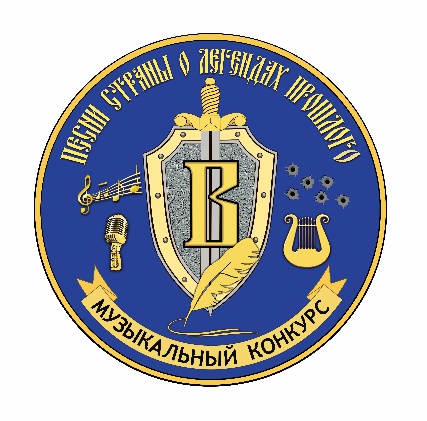 ПОЛОЖЕНИЕО музыкальном конкурсе «ПЕСНИ СИЛЫ. Песни о легендах Вымпела»в честь 40-й годовщины создания Группы «Вымпел»1. Общие положения 1.1. Настоящее Положение регламентирует статус и порядок работы музыкального проекта ветеранов Вымпела и спецназа Российского государства, а также друзей из творческого сообщества, поэтов, музыкантов и певцов. Итогом спроектированных мероприятий будет проведение в августе 2021 года конкурсного концерта «ПЕСНИ СИЛЫ. Песни о легендах Вымпела»1.2. Музыкальный проект и концерт проводятся в целях: – увековечивания памяти спецподразделения «Вымпел», его деятельности и жизненного пути офицеров спецназа;— объединения ветеранов разных силовых структур и творческих личностей общественных организаций;— популяризации современного традиционного русского национального музыкального, литературного, художественного, артистического искусства, на основе многообразия и многонациональности российского общества;— воспитания патриотизма и нравственности у молодого поколения;— раскрытия и поддержки новых талантов, а также поощрения уже действующих поэтов-песенников, композиторов, музыкантов, эстрадных певцов патриотической направленности;— создания условий для диалога между разными силовыми структурами с целью понимания задач служебной деятельности и соединения на основе нравственных качеств через современную патриотическую песню: — выявления и пропаганды лучших музыкальных и песенных произведений, их авторов и исполнителей, с учётом новых технических средств и новшеств в творчестве;— интеграции позитивной музыки, литературы в культурное медиа-пространство молодёжи и других социальных групп населения, путём   общения различных слоёв общества.1.3. Музыкальный проект и концерт «ПЕСНИ СИЛЫ. Песни о легендах Вымпела» поощряют музыкальное, литературное, художественное творчество, главной задачей которого является патриотическое воспитание граждан России, стран СНГ. В конкурсе и концерте могут принять участие все желающие независимо от возраста, места жительства, известности, профессиональной подготовки, членства в творческих союзах и т.п.Произведение на конкурс может представить только его автор (соавтор). Анонимные произведения, произведения под псевдонимом без указания реального (паспортного) имени автора, произведения, присланные третьими лицами, не рассматриваются. 1.4. Музыкальный проект и концерт «ПЕСНИ СИЛЫ. Песни о легендах Вымпела» проводятся при поддержке Союза писателей России, общественных организаций правоохранительных органов, Рабочего Правления меценатов (продюсеров). Также приглашаются к участию другие заинтересованные стороны. 1.5. Оргкомитет музыкального проекта и концерта «ПЕСНИ СИЛЫ. Песни о легендах Вымпела»Организация и осуществление музыкального проекта и концерта «ПЕСНИ СИЛЫ» возложена на Организационный комитет (далее Оргкомитет), который формируется общественными организациями Ассоциации «Вымпел» и Фонда «Вымпел-Гарант» и привлеченными ими заинтересованными лицами. В компетенцию Оргкомитета входит информационное, правовое, материально-техническое, финансовое и организационное обеспечение музыкального проекта и концерта.Оргкомитет создается следующим образом: общественные организации выбирают Председателя Оргкомитета (он же Председатель Правления), он создает Рабочее Правление (далее Правление), назначает из их числа своих заместителей (по направлениям деятельности). Далее уже в состав Оргкомитета входят представители меценатов (продюсеры), представители заинтересованных организаций.  Оргкомитет работает до подведения итогов по результатам конкурсного концерта. Правление приглашает членов Экспертного совета, назначает Жюри конкурса, ведёт переписку с его участниками и заинтересованными организациями, составляет и распространяет пресс-релизы о ходе конкурса. 1.5.1. Экспертный СоветВ состав Экспертного Совета конкурса входят приглашенные знатоки современной литературы, музыки, культуры, патриотического воспитания граждан. Экспертный Совет проводит предварительный отбор произведений, поданных на конкурс, и рекомендует не более 20-ти лучших произведений на рассмотрение Жюри конкурса. Экспертный Совет вправе отклонить произведения, поданные на конкурс, без объяснения причин. Экспертный Совет не вступает в переписку с участниками конкурса. 1.5.2. ЖюриВ Жюри Конкурса входят приглашенные известные поэты, писатели, композиторы, журналисты, режиссёры, издатели, общественные и культурные деятели.Жюри определяет победителей конкурса из числа рекомендованных Экспертным Советом в каждой номинации путём закрытого голосования.Победители определяются простым большинством голосов. Автор, получивший наибольшее количество голосов в конкретной номинации, объявляется лауреатом конкурса. Автор, набравший меньшее, чем лауреат, но большее, чем остальные участники, количество голосов, объявляется дипломантом конкурса.Решение Жюри является окончательным. 1.6. Участники Конкурсов  В Конкурсах могут принять участие все желающие граждане России и стран СНГ независимо от возраста, места жительства, известности, профессиональной подготовки, членства в творческих союзах и общественных организациях.Произведение на конкурс может представить только его автор (соавтор). Анонимные произведения, произведения под псевдонимом без указания реального (паспортного) имени автора, произведения, присланные третьими лицами, не рассматриваются. Конкурсант вправе участвовать в проекте как в одной, так и в нескольких номинациях.Каждый участник может прислать на конкурс в общей сложности не более 3-х произведений независимо от того, в скольких номинациях он участвует.Члены жюри не участвуют в конкурсе в качестве номинантов. Члены Экспертного совета в конкурсе участвовать право имеют.Участники обязательно должны указать:1. Фамилию, имя, отчество (по паспорту), возраст, место проживания, краткую творческую биографию;2. Номинацию (из числа объявленных в году Юбилея «Вымпела» 2021);3. Свои контактные данные – телефон: +7 (ххх) ххх хх хх, e-mail: логин.4. Согласие с Положением о конкурсе, в том числе о дальнейшем использовании присланных произведений;5. Если авторы участвуют в конкурсе впервые, – необходимо это указать.Информация принимается на e-mail: 2338215@mail.ru, телефон: +7 (985) 233 82 15.1.7. Структура Конкурсов Четыре номинации: «Гран-при» – исполнителю за лучшую песню о «Вымпеле»;«Песня о человеке на войне» – за лучшую песню об офицере во время службы в спецподразделении. Персональное посвящение кому-то из «Вымпела», «Веги», «Зенита», «Каскада», «Омеги» или Управления «В» ФСБ России;«Музыка способная убеждать» – композитору за лучшую музыку к песне;«Золотое слово поэтической России» – (поэту, автору слов за лучший текст песни);Конкурс проводится с вручением Премий, Дипломов, Сертификатов. Произведения авторов выпускаются в серии аудио дисков CD-формата «ПЕСНИ СИЛЫ о спецназе».1.8. Специальные номинации; 1.8.1. Конкурс «Открытие нового имени» (участвуют только конкурсанты, принимающие участие в конкурсе первый раз);1.8.2. Конкурс «Братские чувства» (меценату, оказавшему наиболее значимую помощь в проведении конкурса);1.8.3. «Голос «Вымпела» Специальный конкурс зрительских симпатий: (исполнителю, песенному коллективу, наиболее понравившееся зрителям); 1.8.4. «Песня дружбы» (зарубежному автору);                  1.8.5. «Актерское мастерство» за лучшее артистическое исполнение на сцене, во время итогового концерта (не профессиональным артистам);                   1.8.6. «Профессионал» – участвуют только профессиональные исполнители, принимающие участие в конкурсе;1.9. По результатам конкурсов Победители награждаются: 1.9.1. В каждой номинации дипломами лауреатов, ценными призами; 1.9.2. Денежной премией.1.10. Все участники итогового концерта, кроме награжденных Гран-при и ставших лауреатами, получают диплом участника Фестиваля.Жюри имеет право увеличить либо уменьшить количество званий лауреатов и дипломантов.Оргкомитетом, спонсорами, отдельными предприятиями, учреждениями, организациями могут по согласованию с Жюри устанавливаться специальные призы конкурса.Жюри вправе отказаться от присуждения звания лауреата или дипломанта в любой из номинаций.Произведения победителей и участников конкурса будут предложены к исполнению в интернет пространстве, на радио и телевидении. Отбор произведений для СМИ производится редакциями соответствующих организаций.1.11.Всем участникам концерта и орг. Комитету вручаются памятные медали «40 лет Вымпелу».2. Порядок организации и проведения Фестиваля2.1. Фестиваль проводится в два этапа:Первый этап — отборочный (с 01 января по 10 августа текущего года) проводится Организационным комитетом Конкурса. Конкурсанты представляют или аудиозапись в формате mp-3, или видеоролик в формате mp-4 (клип). Ссылки в интернете не принимаются. По итогам выбираются финалисты для участия в концерте.  Второй этап — Концерт – 14 августа (дата может меняться), по окончании которого определяются лауреаты Конкурса.О порядке и условиях участия в Концерте персонально информируются все победители отборочного этапа.2.2. Завершающим этапом конкурса является концерт, в котором участвуют победители финального этапа, члены Жюри и приглашенные артисты. 3. Заключительные положения3.1. Настоящее Положение определяет требования к участникам и материалам Конкурса, порядок и сроки проведения мероприятия. Положение действует до завершения мероприятий, предусмотренных Организационным комитетом.          3.2. Дополнительная информация на сайте — Вымпел-Гарант. РФ 									Оргкомитет